WI.7011.34.2021								       Kozienice, dnia 16.02.2021 r.WI.7011.35.2021Zaproszenie do złożenia oferty cenowejGmina Kozienice zaprasza do złożenia oferty cenowej na wykonanie zamówienia na:„Wykonanie dokumentacji projektowej budowy i przebudowy oświetlenia ulicznego na terenie Gminy Kozienice”Rodzaj zamówienia :  usługaKod CPV- 71240000-2 Usługi architektoniczne, inżynieryjne i planowane.Postępowanie, którego wartość nie przekracza wyrażonej w złotych równowartości kwoty 130 000 zł, prowadzone w oparciu o Zarządzenie Nr 259/2016 Burmistrza Gminy Kozinice z dnia 01.12.2016 r. w sprawie powołania komisji przetargowej i ustalenia regulaminu udzielania zamówień na dostawy, usługi i roboty budowlane oraz procedury obiegu dokumentów w zakresie udzielania zamówień publicznych w Urzędzie Miejskim w Kozienicach. Postępowanie prowadzone w ramach procedury rozeznania rynku oraz w celu oszacowania wartości zamówienia, w tym kosztów jego realizacji. I.  Zamawiający:Gmina Kozienice, ul. Parkowa 5, 26-900 KozieniceNIP 812 18 28 216, REGON 670223333tel. 0 48 611 71 00, faks 0 48 614 20 48strona internetowa: www.kozienice.plAdres poczty elektronicznej w postępowaniu: piotr.szafran@kozienice.pl.Godziny urzędowania Zamawiającego:-poniedziałek: 8:00 do 17:00-wtorek- czwartek: 7:30 do 15:30-piątek: 7:30 do 14:30.II. Określenie przedmiotu zamówienia i opis zakresu rzeczowego:Przedmiotem zamówienia jest wykonanie dokumentacji projektowej na:Oświetlenie drogi w Chinowie na wysokości transformatora,Likwidacja oświetlenia w Chinowie w kierunku lasu,Doświetlenie skrzyżowania 11-go Listopada i Rodzinnej wraz z przejściami dla pieszych w tym 
1 przejście dla pieszych i jedno przejście dla pieszych z przejazdem dla rowerów,Doświetlenie skrzyżowania Cmentarna Piłsudskiego wraz z przejściami dla pieszych w tym 
4 przejścia dla pieszych/,Przebudowa i doświetlenie przejść dla pieszych na ul. Kochanowskiego od Warszawskiej do Głowaczowskiej,Oświetlenie ciągów pieszych przed blokiem Skłodowskiej 6, 8,Oświetlenie ciągów pieszych przy ul. Kopernika 4, 6 i wzdłuż 8,Przebudowa oświetlenia na ul. Kopernika „8” wzdłuż parkingu wraz z jego doświetleniem,Budowa oświetlenia w m. Chinów /częściowo na istniejących słupach/ do posesji 57-62,Przebudowa oświetlenia ulicznego w m. Nowiny -  u. Sąsiedzka,Przebudowa oświetlenia ulicznego na os. Piaski,Zamówienie obejmuje opracowanie kompletnego projektu w celu realizacji inwestycji zgodnie                                                      z obowiązującymi przepisami w zależności od zakresu niezbędnych robót i ostatecznych rozwiązań projektowych. Wszystkie niezbędne decyzje do realizacji inwestycji leżą w gestii Wykonawcy i należy je uzyskać w imieniu Zamawiającego w terminie umownym. Zamawiający nie przewiduje zmiany wysokości wynagrodzenia za opracowanie dokumentacji projektowej chyba,  że zakres prac zostanie zwiększony na wniosek Zamawiającego.Forma dokumentacji projektowej : papierowa i elektroniczna.Teren i zakres rzeczowy objęty pracą projektową przedstawiony  jest na załącznikach graficznych   (zaznaczonych kolorem czerwonym)- stanowiących załącznik nr 3 do zaproszenia.Określony zakres w zapytaniu ofertowym należy rozpatrywać łącznie z pozostałymi postanowieniami niniejszego zaproszenia oraz postanowieniami zawartymi w projekcie umowy  -  stanowiącym załącznik nr 2 do zaproszenia.Wykonawca jest odpowiedzialny za jakość wykonywanych usług oraz ich wykonywanie zgodnie            ze sztuką budowlaną i obowiązującymi przepisami prawa.III.  Termin wykonania zamówienia: 					do dnia 31 maja 2021r. Wykonawca, w terminie do 1,5 miesiąca od dnia podpisania umowy, przedstawi Zamawiającemu koncepcję w zakresie niezbędnych rozwiązań technicznych i lokalizacyjnych, która po zatwierdzeniu przez Zamawiającego stanowić będzie podstawę dalszych prac projektowych. Ostateczna wersja koncepcji będzie poprzedzona wstępnymi uzgodnieniami z opiniodawcami i Zamawiającym.W przypadku nie dotrzymania terminów o których mowa powyżej Zamawiający zastrzega prawo rozwiązania umowy z winy Wykonawcy i naliczenia kar umownych.IV. Warunki udziału w postępowaniu –wymagania w stosunku do Wykonawcy:O udzielenie zamówienia publicznego mogą ubiegać się wykonawcy, którzy:Posiadają wiedzę i doświadczenie niezbędną do wykonania niniejszego zamówienia.Posiadają odpowiedni potencjał techniczny oraz osoby zdolne do wykonania niniejszego                            zamówienia.Znajdują się w sytuacji ekonomicznej i finansowej zapewniającej wykonanie niniejszego zamówienia.Potwierdzeniem spełnienia warunków, o których mowa w pkt. 1 jest:Posiadanie lub dysponowanie przez Wykonawcę co najmniej 1 osobą z uprawnieniami budowlanymi elektrycznymi do projektowania bez ograniczeń.Posiadanie doświadczenia zawodowego – wykonywanie, w okresie ostatnich 3 lat przed upływem terminu składania ofert, co najmniej 2 usług projektowych branży elektrycznej w zakresie budowy lub przebudowy oświetlenia ulicznego w oparciu o ustawę  prawo budowlane.3.  Wykaz dokumentów i oświadczeń jakie wraz z ofertą mają dostarczyć Wykonawcy w celu potwierdzenia spełnienia warunków udziału w postępowaniu:3.1.  Wykaz osób posiadających wymagane uprawnienia do projektowania, które będą uczestniczyć                  w wykonywaniu zamówienia wraz z informacją na temat doświadczenia i kwalifikacji zawodowych (zgodnie z załącznikiem nr 4 do zaproszenia).3.2. Kopie dokumentu poświadczającego posiadanie uprawnień budowlanych do projektowania                        w specjalności elektrycznej. 3.3.  Kopia dokumentu potwierdzającego członkostwo w Polskiej Izbie Inżynierów Budownictwa (aktualne zaświadczenie). 3.4.    Wykaz usług projektowych branży elektrycznej, wykonywanych w okresie ostatnich 3 lat kalendarzowych (począwszy od stycznia 2018 r.)- zgodnie z załącznikiem nr 5 do zaproszenia.3.5.  Oświadczenie wykonawcy o spełnianiu warunków udziału w postępowaniu i braku podstaw do wykluczenia z postępowania (składane na druku oferty- załącznik nr 1 do zaproszenia).V. Przygotowanie ofertyOfertę należy sporządzić zgodnie z formularzem oferty stanowiącym załącznik nr 1 do niniejszego zaproszenia.Oferta musi być sporządzona w formie pisemnej i być podpisana przez osobę uprawnioną.W przypadku, gdy ofertę podpisuje osoba inna niż wynika to z dokumentów rejestrowych, do oferty należy dołączyć pełnomocnictwo, zgodnie z wymaganiami Kodeksu cywilnego upoważniające do wykonywania tej czynności. Do oferty należy dołączyć dokumenty i oświadczenia, o których mowa w pkt. IV. 3.Wszystkie załączniki do oferty, stanowiące oświadczenia powinny być podpisane przez upoważnionego przedstawiciela. Zakres reprezentacji przedsiębiorcy musi wynikać z dokumentów przedstawionych przez Wykonawcę. Kserokopie dokumentów muszą być poświadczone za zgodność z oryginałem przez Wykonawcę.Koszty sporządzenia i złożenia oferty ponosi Wykonawca. Wykonawca może złożyć w prowadzonym postępowaniu wyłącznie jedną ofertę obejmującą całość usług, o których mowa w pkt. I.1. zaproszenia.VI. Opis sposobu obliczenia ceny ofertyCenę oferty za wykonanie przedmiotu zamówienia Wykonawca wskaże w Formularzu oferty (zał. nr 1 do zaproszenia). Wykonawca zobowiązany jest do właściwego wypełnienia druku oferty i załączników do oferty. Dane zawarte w ofercie są podstawą weryfikacji Wykonawcy. Cena oferty ma być wyrażona w PLN jako cena brutto i winna obejmować wszystkie koszty i opłaty, jakie powstaną w związku z wykonaniem zamówienia, w tym w szczególności: materiały i czynności uznane przez Wykonawcę jako niezbędne do prawidłowego wykonania usługi, opłaty niewymienione, które mogą wystąpić przy realizacji przedmiotu zamówienia, wszelkie podatki i opłaty, w tym należny podatek VAT, ewentualne opusty oraz inne składniki cenotwórcze. Jeżeli ofertę złoży osoba fizyczna nieprowadząca działalności gospodarczej w cenę oferty należy wyliczyć składki na ubezpieczenie społeczne i zdrowotne oraz zaliczkę na podatek dochodowy, które to Zamawiający, zgodnie z obowiązującymi przepisami, zobowiązany byłby naliczyć i odprowadzić.Cenę za wykonanie zamówienia należy wyliczyć według kalkulacji własnej. W cenie ofertowej należy uwzględnić wszystkie koszty, jakie Wykonawca przewiduje ponieść na wykonanie usługi. Wskazane jest, aby każdy Wykonawca dokonał wizji lokalnej celem sprawdzenia stanu istniejącego, warunków związanych z realizacją przedmiotu zamówienia i dokonania analizy prac niezbędnych do należytego wykonania przedmiotu umowy. Zamawiający wyklucza możliwość roszczeń Wykonawcy                    z tytułu błędnego skalkulowania ceny lub pominięcia elementów niezbędnych do wykonania zamówienia. Wykonawca może powierzyć wykonanie części zamówienia podwykonawcy. Zamawiający żąda wskazania przez Wykonawcę w ofercie części zamówienia, której wykonanie zamierza powierzyć podwykonawcy. Wskazanie niniejszego nastąpi w Formularzu oferty.Jeżeli Wykonawca deklaruje zamiar zlecenia części zamówienia Podwykonawcy winien wraz z ofertą przedłożyć dokumenty potwierdzające posiadanie przez podwykonawcę uprawnień do projektowania oraz aktualną przynależność do właściwej Izby Inżynierów Budownictwa.  VII. Miejsce i termin składania i otwarcia ofertOfertę cenową sporządzoną na Formularzu oferty (zał. nr 1) wraz z załącznikami należy złożyć 
w siedzibie Urzędu Miejskiego w Kozienicach, ul. Parkowa 5, 26-900 Kozienice, w pok. Nr 111 Sekretariat, w terminie do dnia 26.02.2021 r. do godz. 10:00.Ofertę cenową należy złożyć w zamkniętej kopercie opatrzonej napisem: „Wykonanie dokumentacji projektowej budowy i przebudowy oświetlenia ulicznego na terenie Gminy Kozienice” z dopiskiem „Nie otwierać przed dniem 26.02.2021 r. przed godz. 10:00”.Otwarcie ofert nie ma charakteru publicznego.Oferty złożone po terminie wyznaczonym do składania ofert nie będą rozpatrywane. Oferty pozostaną                     u Zamawiającego bez otwierania. Wykonawca może przed upływem terminu na składanie ofert zmienić lub wycofać swoją ofertę, składając pisemny wniosek do Zamawiającego.VIII. Kryteria oceny ofert i ocena ofertZamawiający dokona oceny ofert ważnych, spełniających wymagania określone w zaproszeniu, na podstawie kryterium: Cena – 80%.Doświadczenie zawodowe Wykonawcy- 20%,gdzie 1%=1 pkt.Ocena ofert w kryterium ,,Cena’’ zostanie dokonana według następujących zasad:ocenie zostanie poddana cena brutto. Liczba punktów w kryterium ,,cena” (C) zostanie obliczona na podstawie poniższego wzoru:C=x   80% x 100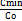 	gdzie:Ocena ofert w kryterium ,,Doświadczenie zawodowe Wykonawcy’’ zostanie dokonane następująco:Ocenie zostanie poddana ilość usług projektowych (wykonanych przez Wykonawcę dokumentacji projektowych branży drogowej, w okresie ostatnich 3 lat przed terminem składnia ofert spełniających kryteria, o których mowa w pkt. IV. 2.2. zaproszenia), podana przez Wykonawcę w załączniku nr 4. Kryterium rozpatrywane będzie następująco:Uwaga: powyższa punktacja nie kumuluje się.Ocena łączna oferty stanowi sumę punktów uzyskanych w ramach poszczególnych kryteriów według wzoru:P = C + Dgdzie:P-	łączna liczba punktów oferty ocenianejC-	liczba punktów przyznana ofercie ocenianej w kryterium ,,Cena’’D-		liczba punktów przyznana ofercie ocenianej w kryterium ,,Doświadczenie zawodowe Wykonawcy’’Najwyższa liczba punktów wyznaczy najkorzystniejszą ofertę. Jeżeli Zmawiający nie może dokonać wyboru oferty najkorzystniejszej ze względu  na to, że dwie lub więcej ofert przedstawia taki sam bilans ceny i innych kryteriów oceny ofert,  Zamawiający spośród tych ofert wybiera ofertę z najniższą ceną.VIII. Inne postanowieniaW toku rozpatrywania ofert cenowych Zamawiający może żądać od Wykonawców wyjaśnień dotyczących treści złożonej oferty cenowej oraz prowadzić dodatkowe negocjacje z Wykonawcami, którzy odpowiedzieli na zapytanie ofertowe.Zamawiający zastrzega możliwość rezygnacji z realizacji części projektów,Zamawiający zastrzega możliwość zlecenia różnym projektów kilku projektów różnym Wykonawcom,Zamawiający zamieści na swojej stronie internetowej informacje o złożonych ofertach, podając nazwy                 i adres Wykonawców oraz ceny ofert. Zamawiający drogą elektroniczną powiadomi o wyborze Wykonawcę, którego oferta cenowa zostanie wybrana.Zamawiający może unieważnić postępowanie bez podania przyczyny. Z tego tytułu, w stosunku do Zamawiającego, nie będą przysługiwać Wykonawcy żadne roszczenia.  Forma udzielenia zamówienia – umowa.Istotne postanowienia i warunki, które zostaną wprowadzone do treści umowy zawiera projekt umowy – zał. nr 2 do niniejszego zaproszenia. Zamawiający zawrze umowę z wybranym Wykonawcą wg wzoru zawartego  w załączniku nr 2.Wymagany okres gwarancji na przedmiot umowy wynosi 36 miesięcy i będzie liczony od daty odbioru przedmiotu zamówienia.Pytania do postępowania można zadawać drogą elektroniczną lub pisemną w terminie do dnia 23.02.2021 r. do godz. 10:00 /liczy się data i godz. wpływu do Zamawiającego/. Zamawiający udzieli odpowiedzi na pytania na stronie internetowej BIP w dniu następnym.Na pytania złożone po dniu 23.02.2021 r. Zamawiający nie będzie udzielał odpowiedzi.Zamawiający informuje, że odmowa podpisania umowy przez Wykonawcę, którego oferta została wybrana w niniejszym postępowaniu, z jego winy, może skutkować, że w kolejnych postępowaniach na opracowanie dokumentacji projektowej oferta takiego Wykonawcy nie będzie rozpatrywana (będzie podlegać odrzuceniu).IX. Informacja dotycząca ochrony danych osobowychZgodnie z art. 13 rozporządzenia Parlamentu Europejskiego i Rady (UE) 2016/679 z dnia 27 kwietnia 2016 r. w sprawie ochrony osób fizycznych w związku z przetwarzaniem danych osobowych i w sprawie swobodnego przepływu takich danych oraz uchylenia dyrektywy 95/46/WE (ogólne rozporządzenie                       o ochronie danych) (Dz.U.UE.L.2016.119.1) – dalej RODO Gmina Kozienice informuje, iż:Administratorem Pani/Pana danych osobowych : Burmistrz Gminy KozieniceSiedziba Administratora: Urząd Miejski, ul. Parkowa 5, 26-900 KozieniceKontakt z Inspektorem Ochrony Danych- iod@kozienice.plPani/Pana dane osobowe przetwarzane będą w celu realizacji zamówienia - na podstawie Art. 6 ust. 1 lit. b i c RODO w celu związanym z postępowaniem o udzielenie zamówienia publicznego oraz w celu archiwizacji.Odbiorcami Pani/Pana danych osobowych będą osoby lub podmioty uczestniczące w realizacji umowy oraz wszyscy którym udostępniona zostanie dokumentacja postępowania w oparciu o art. 8 oraz art. 96 ust. 3 ustawy z dnia 29 stycznia 2004r. – Prawo zamówień publicznych (tj. Dz. U. z 2018r. poz. 1986) a także podmioty przetwarzające dane na podstawie zawartych umów.Pani/Pana dane osobowe przechowywane będą przez okres obowiązywania umowy, a następnie 10  lat po zakończeniu okresu obowiązywania umowy. Okres ten dotyczy również Wykonawców, którzy złożyli oferty i nie zostały one uznane jako najkorzystniejsze (nie zawarto z tymi Wykonawcami umowy/zlecenia).obowiązek podania przez Panią/Pana danych osobowych bezpośrednio Pani/Pana dotyczących jest wymogiem ustawowym określonym w przepisach ustawy Pzp, związanym z udziałem w postępowaniu o udzielenie zamówienia publicznego; konsekwencje niepodania określonych danych wynikają                       z ustawy Pzp;  Posiada Pani/Pan prawo do żądania od administratora dostępu do danych osobowych, ich sprostowania, usunięcia lub ograniczenia przetwarzania.Ma Pani/Pan prawo wniesienia skargi do organu nadzorczego .Podanie danych osobowych jest dobrowolne, jednakże odmowa podania danych może skutkować odmową zawarcia umowy.nie przysługuje Pani/Panu:w związku z art. 17 ust. 3 lit. b, d lub e RODO prawo do usunięcia danych osobowych;prawo do przenoszenia danych osobowych, o którym mowa w art. 20 RODO;na podstawie art. 21 RODO prawo sprzeciwu, wobec przetwarzania danych osobowych, gdyż podstawą prawną przetwarzania Pani/Pana danych osobowych jest art. 6 ust. 1 lit. c RODO.Załączniki:Formularz oferty –zał. nr 1.Wzór umowy – zał. nr 2.Załącznik graficzny (lokalizacja) – zał. nr 3.Wykaz osób – zał. nr 4.Wykaz usług – zał. nr 5.	Cliczba punktów z kryterium ,,cena’’Cminnajniższa cena ofertowa brutto z ocenianych ofert (zł)Cocena oferty brutto określona w badanej ofercie (zł)Kryterium(Doświadczenie zawodowe Wykonawcy)Maksymalna wartość punktowa wagi w %Wykonane dokumentacje branży elektrycznej                   w ilości 2-46Wykonane dokumentacje branży elektrycznej                   w ilości 4-614Wykonane dokumentacje branży elektrycznej                   w ilości 7 i powyżej20